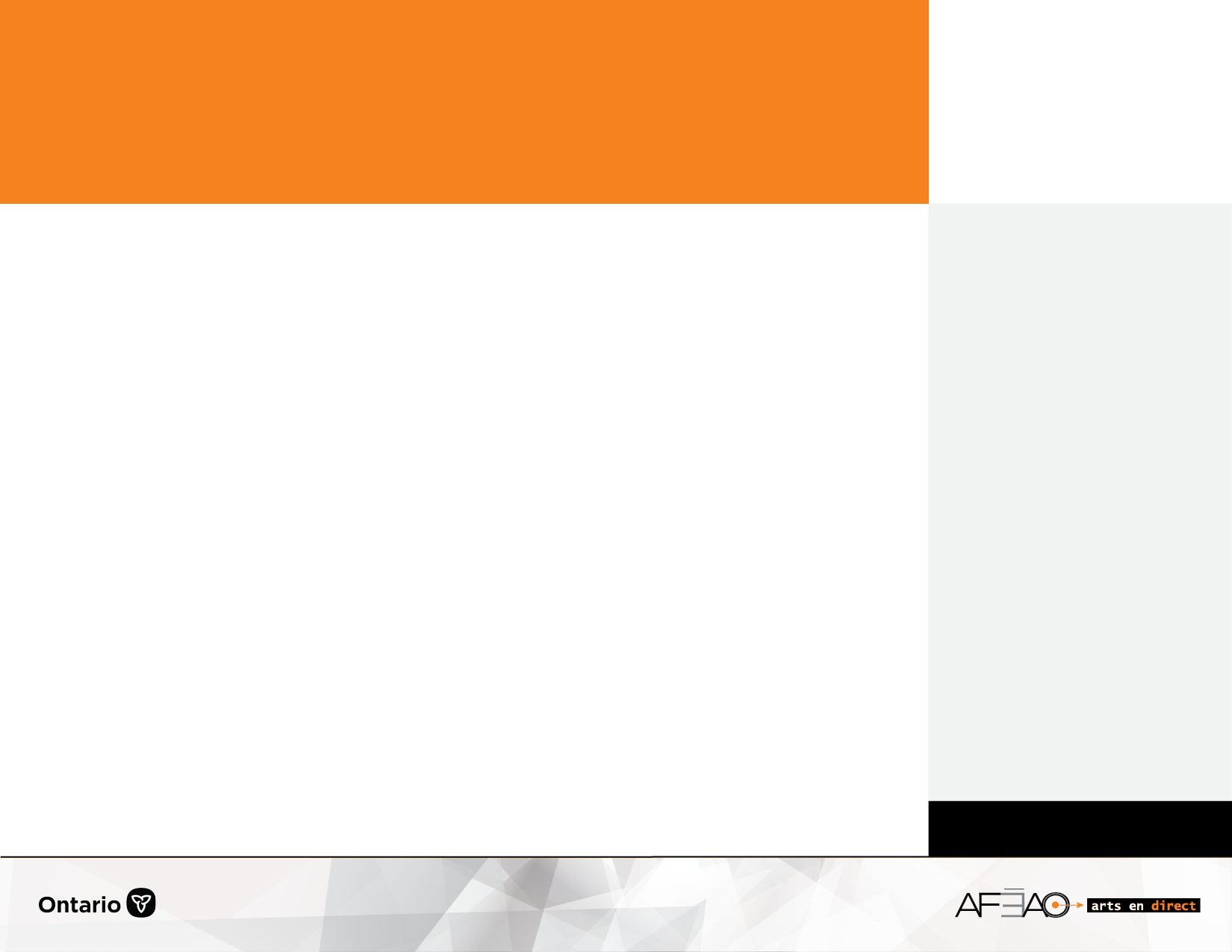 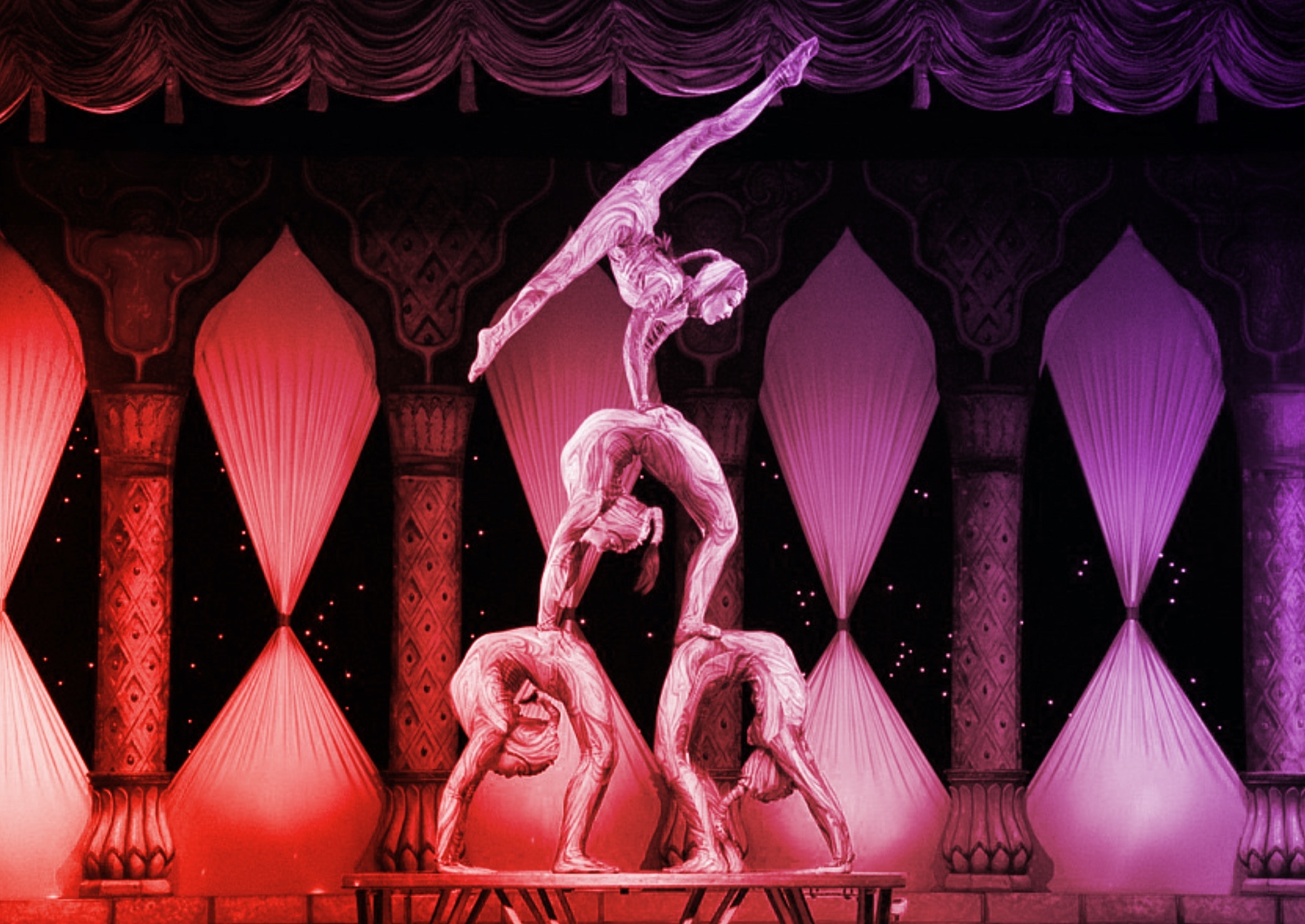 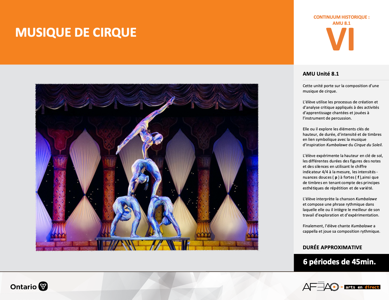 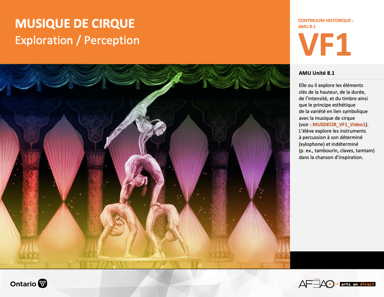 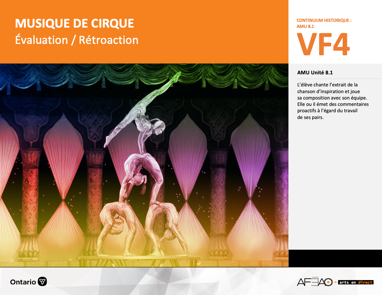 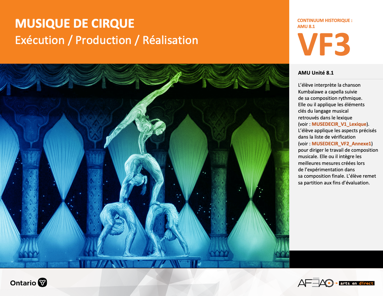 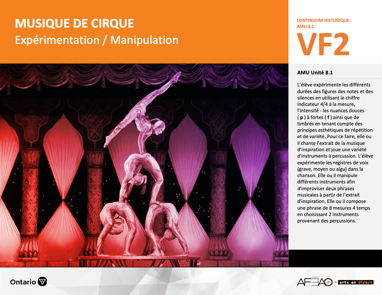 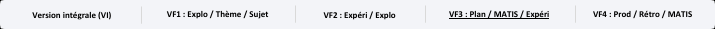 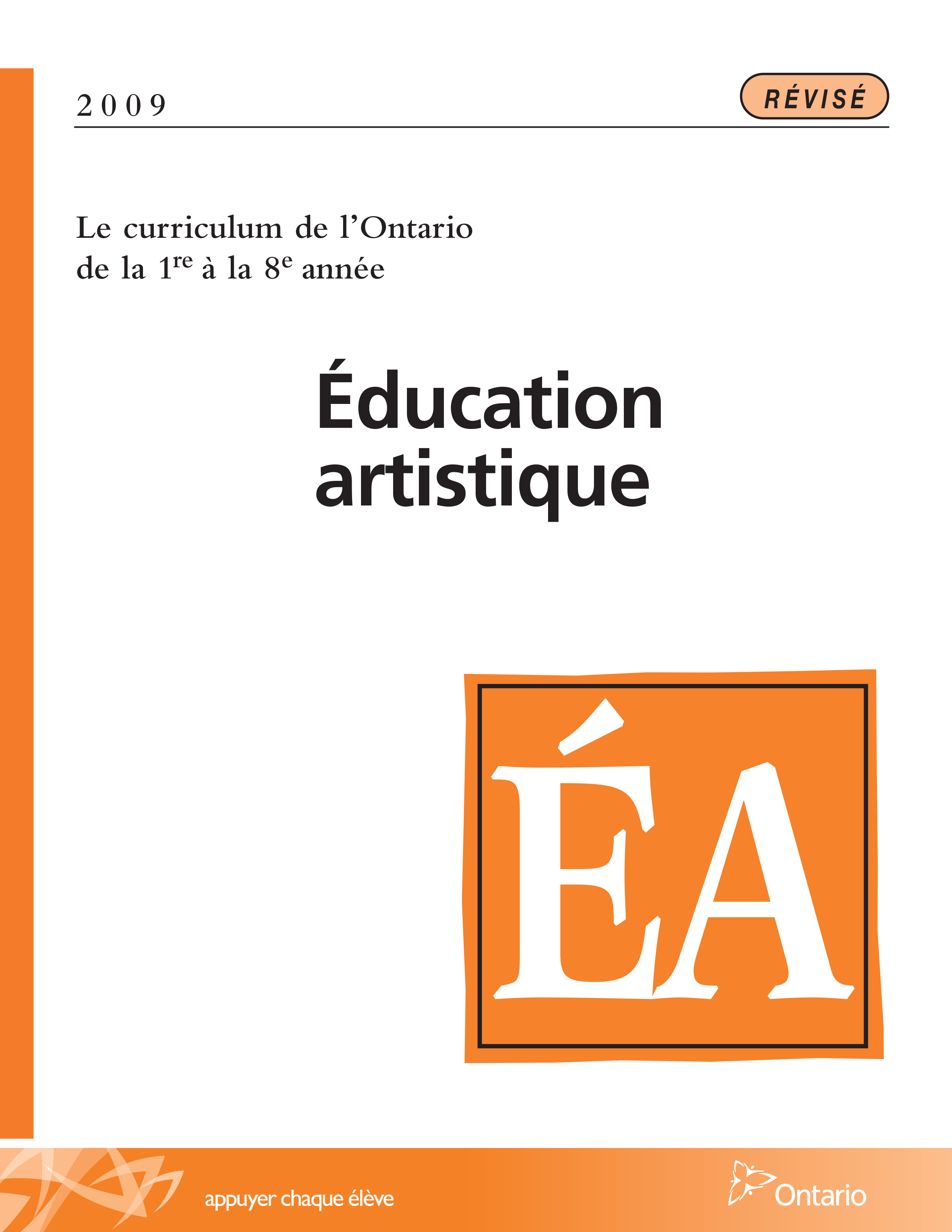 Table des matières Description Liste des attentes et contenusMusique - 8e annéeTableau des fondements théoriques à l’étudeMusique - 8e annéeDéroulementExpérimentation / Manipulation DescriptionCette unité porte sur la composition d’une musique de cirque. L’élève utilise les processus de création et d’analyse critique appliqués à des activités d’apprentissage chantées et jouées à l’instrument de percussion. Elle, il ou iel explore les éléments clés de hauteur, de durée, d’intensité et de timbres 
en lien symbolique avec la musique d’inspiration Kumbalawe du Cirque du soleil. L’élève expérimente les différents durées des figures des notes et des 
silences en utilisant le chiffre indicateur 4/4 à la mesure, l’intensité - les nuances douces ( p ) à fortes ( f ) ainsi que de timbres en tenant compte des principes esthétiques de répétition et de variété.  L’élève interprète la chanson Kumbalawe et compose une phrase rythmique dans laquelle elle, il ou iel intègre 
le meilleur de son travail d’exploration et d’expérimentation. Finalement, elle, il ou iel chante Kumbalawe a cappella et joue sa composition rythmique.Description de chaque étape du déroulement VF (fragmentée) VF2 : Expérimentation / ManipulationL’élève expérimente les différents durées des figures des notes et des silences en utilisant le chiffre indicateur 4/4 à la mesure, l’intensité - les nuances 
douces ( p ) à fortes ( f ) ainsi que de timbres en tenant compte des principes esthétiques de répétition et de variété. Pour ce faire, elle, il ou iel chante l’extrait 
de la musique d’inspiration et joue une variété d’instruments à percussion. L’élève expérimente les registres de voix (grave, moyen ou aigu) dans la chanson. 
Elle, il ou iel manipule différents instruments afin d’improviser deux phrases musicales à partir de l’extrait d’inspiration. Elle, il ou iel compose une phrase 
de 8 mesures 4 temps en choisissant 2 instruments provenant des percussions.Liste des attentes et contenus À la fin de la 8e année, l’élève doit pouvoir :MUSIQUEAttente :D1. produire en jouant des compositions en appliquant les fondements à l’étude et en suivant le processus de création artistique. D2. communiquer son analyse et son appréciation de diverses œuvres musicales en utilisant les termes justes et le processus d’analyse critique. D3. expliquer la dimension sociale et culturelle de la musique ainsi que les fondements l’étude dans diverses œuvres musicales d’hier et d’aujourd’hui, provenant d’ici et d’ailleurs.CONTENUS D’APPRENTISSAGEPour satisfaire aux attentes, l’élève doit pouvoir :Production et expression D1.1 recourir au processus de création artistique pour réaliser diverses œuvres (différentes compositions) musicales. D1.2 créer des compositions musicales dans un but précis et pour une audition ciblée. D1.3 interpréter des compositions musicales contemporaines en suivant les techniques d’interprétations. D1.4 interpréter une variété de chansons provenant de différentes époques et cultures, à l’unisson, à deux voix, à trois voix ou a capella en démontrant une assurance et un contrôle des techniques vocales.Analyse et appréciationD2.1 recourir au processus d’analyse critique pour analyser et apprécier diverses œuvres (compositions) musicales. D2.2 analyser, à l’aide des fondements à l’étude, plusieurs œuvres musicales – les siennes, celles de ses pairs et celles de musiciennes et musiciens contemporains. D2.3 exprimer de différentes façons son appréciation d’œuvres musicales reflétant la culture d’un groupe ou d’une communauté.Connaissance et compréhensionD3.1 démontrer sa compréhension de la notation musicale traditionnelle en exécutant une partition. D3.2 reconnaître les caractéristiques de musiques contemporaines en dégageant le timbre de différents regroupements d’instruments 
et d’arrangements vocaux selon le genre de musique. D3.3 expliquer des facteurs culturels, géographiques, politiques et économiques qui peuvent influencer la création d’œuvres musicales. D3.4 comparer di ders indices socioculturels, y compris des référents culturels de la francophonie relevés dans les œuvres étudiées. Tableau des fondements théoriques à l’étudeMUSIQUE 
FONDEMENTS À L’ÉTUDE 8E ANNÉEDéroulementExpérimentation / ManipulationMatériel, outil, équipement, préparation de l’espace Prévoyez les xylophones et les instruments à percussion.Prévoyez distribuer l’annexe avec les paroles de la chanson d’inspiration (voir MUSDECIR_VF1_Annexe1).Prévoyez distribuer ou rendre accessible la liste de vérification (voir MUSDECIR_VF2_Annexe1).Enseignante / Enseignant Expliquez de nouveau la tâche à réaliser :L’élève avec son équipe : improvise différentes façons de chanter a cappella l’extrait d’inspiration (sans accompagnement instrumental);compose une mélodie de 8 mesures à 4 temps au xylophone en utilisant les notes de la gamme de do. Elle, il ou iel doit inclure au moins un dièse 
ou un bémol tout en sachant que la gamme de do ne possède pas de dièse ou bémol. On peut utiliser des notes étrangères à la gamme comme 
note de passage seulement et revenir ensuite à la gamme d’origine;cette mélodie est jouée par un élève de l’équipe;compose une phrase rythmique de 4 mesures à 4 temps (4 temps par mesure) pour un instrument à percussion non déterminé;joue sa phrase rythmique avec son instrument particulier. Les autres, sous forme de canon, jouent leurs phrases rythmiques avec leur instrument 
à percussion. Le joueur de xylophone répète sa mélodie tout le long du canon.Distribuez la liste de vérification pour expliquer davantage les tâches à réaliser (voir : MUSDECIR_VF2_Annexe1).Circulez et répondez aux questions.Élève Personnalise le travail et expérimente davantage la mélodie, le rythme, le choix d’instrument et l’intensité en composant 2 différentes phrases.Répète la chanson pour développer la mémoire et expérimente le meilleur timbre de la voix et les meilleures nuances d’intensité. Place le chiffre indicateur 4/4 au début de ta partition et des barres de reprises à la fin.Choisis la meilleure mélodie au xylophone et continue à la travailler pour la rendre plus intéressante et personnelle (p. ex., ajouter plus d’un dièse 
ou d’un bémol, ajouter une phrase musicale, un rythme différent).Répète ta mélodie au xylophone pour faciliter l’exécution des notes, des rythmes et des intensités.Choisis la meilleure phrase rythmique et continue à la travailler pour la rendre plus intéressante et personnelle (p. ex., ajouter des figures de notes répétées, des silences, des intensités).Répète ta phrase rythmique avec les membres de ton équipe sous forme de canon pour développer les habiletés techniques dans l’exécution 
des rythmes et des intensités.DOCUMENTS D’ACCOMPAGNEMENTMUSDECIR_VI_LexiqueMUSDECIR_VF1_Annexe1MUSDECIR_VF2_Annexe1